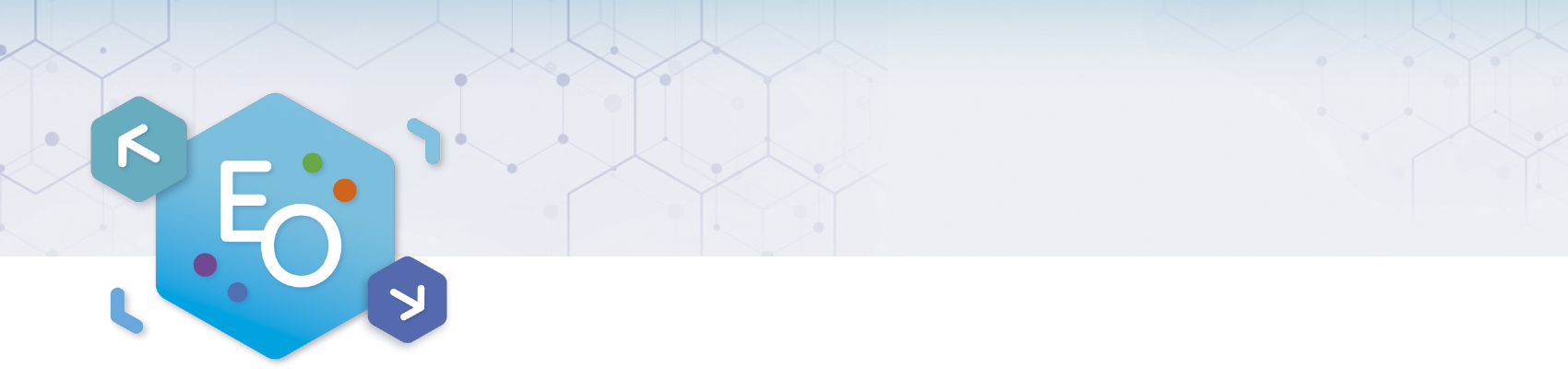 PrÉscolaireSemaine du 15 juin 2020Thème : J’aime l’eau	1Information aux parents	1Jouer dans l’eau à l’extérieur	2Information aux parents	2Se laver, c’est la santé	3Information aux parents	3Flotte ou coule ?	4Information aux parents	4Histoires et chansons d’eau dans mon bateau	5Information aux parents	5Une bonne barbotine	6Information aux parents	6Préscolaire, maternelle 4 et 5 ansThème : J’aime l’eauSuggestions d’activitésPréscolaire, maternelle 4 et 5 ansJouer dans l’eau à l’extérieurPréscolaire, maternelle 4 et 5 ansSe laver, c’est la santéPréscolaire, maternelle 4 et 5 ansFlotte ou coule ?Préscolaire, maternelle 4 et 5 ansHistoires et chansons d’eau dans mon bateauPréscolaire, maternelle 4 et 5 ansUne bonne barbotineSource : Activités proposées par Mélissa Gagnon/École Saint-Bernard/Commission scolaire de la Capitale Information aux parentsDepuis quelques semaines, vous demeurez en confinement à la maison et votre enfant a sûrement hâte de poursuivre ses activités. Cela fait partie de la situation particulière que vous vivez avec votre enfant. Vous avez installé une routine et un rythme familial dans le cadre desquels votre enfant a réalisé plusieurs activités. Cette semaine, les activités proposées mettent en valeur les préférences de votre enfant, sur le thème de l’eau.À propos de l’activitéUN ENFANT QUI JOUE EST UN ENFANT QUI APPREND.Nous vous rappelons que le jeu demeure pour votre enfant le meilleur moyen d’apprendre, en plus de lui procurer du plaisir et de chasser l’ennui.Information aux parentsÀ propos de l’activitéJeu du pompier : faire une empilade de gobelets de plastique et utiliser des pistolets à eau pour faire tomber les gobelets.Mélanger eau et sable pour faire des châteauxCourse aux éponges : 2 seaux placés à une certaine distance dont un rempli d’eau. L’enfant doit remplir le plus possible le seau vide en utilisant son éponge dans un temps donné.Si vous avez à la maison un ensemble de jeu pour pêcher des poissons avec une canne à pêche aimantée, vous pouvez jouer dehors en mettant les poissons dans un bac rempli d’eau.Information aux parentsÀ propos de l’activitéLes activités suivantes consistent à sensibiliser votre enfant à bien se laver les mains et à acquérir de bonnes habitudes d’hygiène personnelle. Fabriquez ensemble un horaire type imagé d’une journée à la maison.Ajoutez-y des images de petites mains à chaque moment où votre enfant devra se laver les mains (ex. : avant et après les repas, en arrivant de l’extérieur). Expliquez-lui qu’il devra se laver les mains aussi à d’autres moments de la journée         (ex. : après s’être mouché, après être allé à la toilette, après avoir caressé son animal domestique, après avoir fait de la peinture ou du bricolage, quand ses mains sont sales).Créez ensemble un tableau de motivation hebdomadaire pour encourager votre enfant à bien laver ses mains à chaque jour. Ainsi, il fera cet apprentissage d’une manière positive et gardera des traces des dernières journées pour mieux se motiver.Proposez à votre enfant de faire des expériences surprenantes pour lui faire prendre conscience de l’importance de laver ses mains en les savonnant bien.Pour une affiche et des conseils sur le site Naître et grandirPour proposer à votre enfant des jeux rigolos à faire à l’heure du bain Information aux parentsÀ propos de l’activitéCette activité de science peut être vécue avec le matériel de votre choix :dans un bac ou un seau rempli d’eau à l’extérieur oudans le lavabo ou dans le bain rempli d’eau à la maison.Proposez à votre enfant de trouver des objets dans la maison ou à l’extérieur pour faire une expérience. En voici des exemples :Pour chaque objet, avant de le mettre dans l’eau, demandez à votre enfant de faire des hypothèses : d’après toi, cet objet va-t-il flotter ou couler ?Faites-lui faire l’expérience.Comparez ensuite l’hypothèse avec le résultat pour chaque objet. Vous pouvez lui expliquer que l’erreur fait partie du processus d’apprentissage et que les grands scientifiques aussi font parfois de mauvaises prédictions. Le but est de faire des découvertes tout en s’amusant.Information aux parentsÀ propos de l’activitéPour en apprendre davantage sur le cycle de l’eau, sur cette précieuse ressource, pour se faire raconter une histoire, pour chanter des chansons et jouer à faire des rimes, c’est par ici :Information aux parentsÀ propos de l’activitéIl vous est proposé d’encourager votre enfant à faire une recette de barbotine pour se rafraîchir tout en consommant des aliments bons pour sa santé.Vous pouvez aussi lui montrer comment utiliser une tasse à mesurer et lui permettre de s’exprimer sur ses goûts et ses connaissances :Ingrédients : 2 tasses de fruits de votre choix (frais ou congelés) coupés et pelés½ tasse de glaçonsUn peu de jus de citron2 tasses d’eau gazeuseConsignes : Mélangez le tout dans un mélangeur à puissance élevée et dégustez. Bon été !